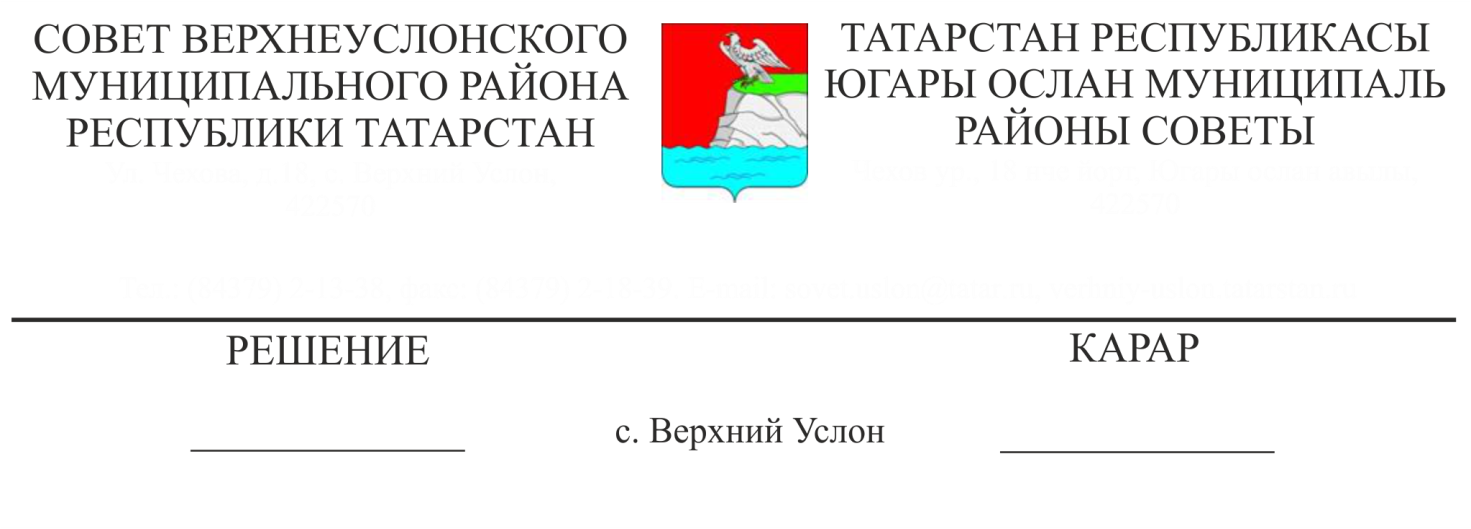 О ходе реализации муниципальной программы «Реализация антикоррупционной политики в Верхнеуслонском муниципальном районе на 2015-2020 годы» Заслушав информацию помощника Главы Верхнеуслонского муниципального района по противодействию коррупции И.Н. Гилязиева о ходе реализации муниципальной программы «Реализация антикоррупционной политики в Верхнеуслонском муниципальном районе на 2015-2020 годы»,СоветВерхнеуслонского муниципального района          решил:Информацию о ходе реализации муниципальной программы «Реализация антикоррупционной политики в Верхнеуслонском муниципальном районе на 2015-2020 годы» принять к сведению.Исполнительному комитету Верхнеуслонского муниципального района продолжить работу по дальнейшей реализации муниципальной программы «Реализация антикоррупционной политики в Верхнеуслонском муниципальном районе на 2015-2020 годы».Контроль за исполнением данного решения возложить на постоянную комиссию Совета Верхнеуслонского муниципального района по законности, правопорядку и регламенту.Председатель Совета,Глава Верхнеуслонскогомуниципального района                                       М.Г. Зиатдинов